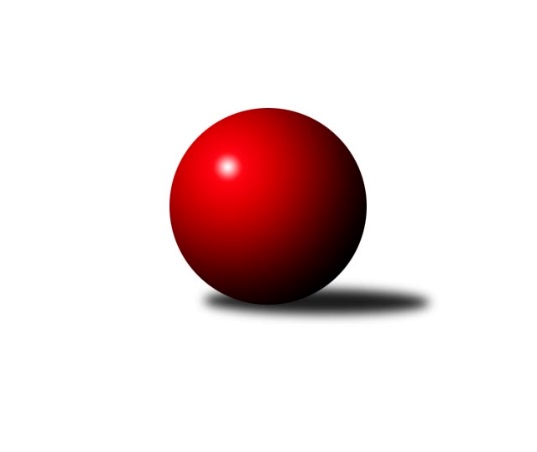 Č.5Ročník 2023/2024	21.10.2023Nejlepšího výkonu v tomto kole: 3276 dosáhlo družstvo: SK Baník Ratiškovice2. KLZ B 2023/2024Výsledky 5. kolaSouhrnný přehled výsledků:SK Baník Ratiškovice	- KK Zábřeh	7:1	3276:3154	18.0:6.0	21.10.TJ Sokol Husovice	- HKK Olomouc	6:2	3038:2980	13.5:10.5	21.10.KK Blansko 	- KK Šumperk	6:2	3235:3043	15.0:9.0	21.10.Tabulka družstev:	1.	KK Blansko	4	4	0	0	27.0 : 5.0 	62.0 : 34.0 	 3293	8	2.	KK Zábřeh	4	3	0	1	22.0 : 10.0 	54.0 : 42.0 	 3210	6	3.	SK Baník Ratiškovice	4	3	0	1	21.0 : 11.0 	54.0 : 42.0 	 3331	6	4.	TJ Sokol Husovice	3	2	0	1	13.0 : 11.0 	36.0 : 36.0 	 3133	4	5.	KK Vyškov˝B˝	4	1	0	3	10.0 : 22.0 	42.5 : 53.5 	 3043	2	6.	HKK Olomouc	5	1	0	4	11.0 : 29.0 	49.0 : 71.0 	 3047	2	7.	KK Šumperk	4	0	0	4	8.0 : 24.0 	38.5 : 57.5 	 3155	0Podrobné výsledky kola:	 SK Baník Ratiškovice	3276	7:1	3154	KK Zábřeh	Mariana Kreuzingerová	149 	 140 	 117 	132	538 	 2:2 	 558 	 151	132 	 144	131	Romana Švubová	Monika Niklová	145 	 143 	 145 	135	568 	 2.5:1.5 	 577 	 135	134 	 145	163	Jitka Killarová	Kateřina Fryštacká	154 	 130 	 123 	148	555 	 2:2 	 516 	 115	144 	 139	118	Lenka Horňáková	Hana Kordulová	126 	 134 	 147 	142	549 	 4:0 	 505 	 109	133 	 137	126	Kamila Chládková	Hana Stehlíková	128 	 135 	 122 	144	529 	 4:0 	 491 	 121	129 	 120	121	Olga Ollingerová	Michaela Říhová	133 	 142 	 121 	141	537 	 3.5:0.5 	 507 	 120	135 	 121	131	Dana Wiedermannovározhodčí: Michal ZdražilNejlepší výkon utkání: 577 - Jitka Killarová	 TJ Sokol Husovice	3038	6:2	2980	HKK Olomouc	Markéta Gabrhelová	137 	 103 	 115 	116	471 	 0:4 	 578 	 144	137 	 156	141	Lenka Složilová	Blanka Sedláková	110 	 112 	 131 	134	487 	 4:0 	 430 	 100	108 	 108	114	Jana Stehlíková	Eliška Dvořáková	151 	 130 	 149 	135	565 	 4:0 	 464 	 97	129 	 108	130	Ivana Navrátilová	Lenka Kričinská	120 	 133 	 118 	121	492 	 2:2 	 475 	 102	110 	 138	125	Marcela Říhová	Lenka Hanušová	139 	 122 	 136 	133	530 	 3.5:0.5 	 477 	 118	122 	 123	114	Zuzana Kolaříková	Eva Putnová	117 	 139 	 125 	112	493 	 0:4 	 556 	 124	145 	 141	146	Silvie Vaňkovározhodčí: Radim MácaNejlepší výkon utkání: 578 - Lenka Složilová	 KK Blansko 	3235	6:2	3043	KK Šumperk	Natálie Součková	132 	 128 	 119 	138	517 	 1:3 	 507 	 136	129 	 123	119	Kateřina Petková	Lenka Kalová st.	124 	 136 	 129 	162	551 	 3:1 	 520 	 133	129 	 117	141	Lucie Vojteková	Lucie Nevřivová	114 	 141 	 126 	149	530 	 3:1 	 481 	 118	140 	 107	116	Tereza Vepřková	Eva Wendl	122 	 149 	 147 	132	550 	 3:1 	 527 	 115	136 	 130	146	Kateřina Zapletalová	Helena Daňková	129 	 124 	 134 	139	526 	 1:3 	 564 	 146	151 	 141	126	Růžena Smrčková	Zdeňka Ševčíková	126 	 148 	 139 	148	561 	 4:0 	 444 	 92	129 	 107	116	Brigitte Markovározhodčí: Jan Šmerda, Zita ŘehůřkováNejlepší výkon utkání: 564 - Růžena SmrčkováPořadí jednotlivců:	jméno hráče	družstvo	celkem	plné	dorážka	chyby	poměr kuž.	Maximum	1.	Pavlína Gerešová 	KK Šumperk	578.00	392.5	185.5	8.0	2/3	(601)	2.	Michaela Říhová 	SK Baník Ratiškovice	577.50	375.5	202.0	6.5	2/2	(609)	3.	Jitka Killarová 	KK Zábřeh	575.83	380.0	195.8	3.8	3/3	(587)	4.	Zdeňka Ševčíková 	KK Blansko 	574.17	374.7	199.5	2.8	3/3	(588)	5.	Růžena Smrčková 	KK Šumperk	574.00	378.8	195.2	2.2	3/3	(583)	6.	Eliška Dvořáková 	TJ Sokol Husovice	572.67	373.7	199.0	3.7	3/3	(581)	7.	Kateřina Fryštacká 	SK Baník Ratiškovice	566.83	384.7	182.2	4.5	2/2	(576)	8.	Eva Wendl 	KK Blansko 	563.33	370.7	192.7	2.0	3/3	(603)	9.	Hana Stehlíková 	SK Baník Ratiškovice	560.17	372.0	188.2	1.2	2/2	(575)	10.	Lucie Nevřivová 	KK Blansko 	560.00	367.7	192.3	4.0	3/3	(594)	11.	Lenka Kalová  st.	KK Blansko 	553.67	368.0	185.7	3.7	3/3	(584)	12.	Zuzana Štěrbová 	KK Vyškov˝B˝	550.67	367.8	182.8	2.8	3/3	(600)	13.	Silvie Vaňková 	HKK Olomouc	546.67	362.5	184.2	3.0	3/4	(562)	14.	Romana Švubová 	KK Zábřeh	546.67	366.7	180.0	5.3	3/3	(558)	15.	Lenka Složilová 	HKK Olomouc	545.33	374.3	171.0	6.0	3/4	(578)	16.	Hana Kordulová 	SK Baník Ratiškovice	543.75	376.0	167.8	6.0	2/2	(557)	17.	Lenka Horňáková 	KK Zábřeh	543.00	368.3	174.7	4.8	3/3	(579)	18.	Vendula Štrajtová 	KK Vyškov˝B˝	537.83	354.0	183.8	2.8	3/3	(559)	19.	Lenka Kubová 	KK Zábřeh	537.00	375.8	161.3	9.5	2/3	(556)	20.	Lenka Hanušová 	TJ Sokol Husovice	533.00	372.3	160.7	6.0	3/3	(540)	21.	Lucie Vojteková 	KK Šumperk	533.00	378.0	155.0	12.0	2/3	(566)	22.	Kateřina Petková 	KK Šumperk	532.00	357.0	175.0	6.5	2/3	(557)	23.	Dana Brůčková 	SK Baník Ratiškovice	523.50	372.5	151.0	9.5	2/2	(537)	24.	Natálie Součková 	KK Blansko 	521.00	357.7	163.3	7.0	3/3	(555)	25.	Dana Wiedermannová 	KK Zábřeh	521.00	360.7	160.3	10.0	3/3	(538)	26.	Blanka Sedláková 	TJ Sokol Husovice	520.00	353.3	166.7	6.0	3/3	(552)	27.	Helena Daňková 	KK Blansko 	517.75	348.5	169.3	5.0	2/3	(533)	28.	Zuzana Kolaříková 	HKK Olomouc	517.00	355.8	161.3	7.0	4/4	(551)	29.	Denisa Hamplová 	HKK Olomouc	513.17	352.5	160.7	11.0	3/4	(527)	30.	Darina Kubíčková 	KK Vyškov˝B˝	512.33	358.3	154.0	6.5	3/3	(543)	31.	Olga Sedlářová 	KK Šumperk	512.25	347.0	165.3	11.3	2/3	(524)	32.	Kamila Chládková 	KK Zábřeh	511.50	362.0	149.5	8.5	2/3	(526)	33.	Eva Putnová 	TJ Sokol Husovice	511.00	354.0	157.0	7.3	3/3	(534)	34.	Tereza Vidlářová 	KK Vyškov˝B˝	509.25	357.8	151.5	9.5	2/3	(542)	35.	Pavlína Keprtová 	KK Šumperk	505.50	365.0	140.5	12.5	2/3	(556)	36.	Markéta Gabrhelová 	TJ Sokol Husovice	503.50	350.0	153.5	9.0	2/3	(536)	37.	Marcela Říhová 	HKK Olomouc	502.50	354.3	148.3	11.0	4/4	(539)	38.	Lenka Kričinská 	TJ Sokol Husovice	495.67	357.3	138.3	11.7	3/3	(498)	39.	Olga Ollingerová 	KK Zábřeh	495.50	336.5	159.0	5.0	2/3	(500)	40.	Brigitte Marková 	KK Šumperk	489.17	335.2	154.0	11.8	3/3	(517)	41.	Tereza Vepřková 	KK Šumperk	487.00	347.0	140.0	14.5	2/3	(493)	42.	Aneta Vidlářová 	KK Vyškov˝B˝	480.75	346.5	134.3	17.0	2/3	(552)	43.	Hana Fialová 	KK Vyškov˝B˝	469.00	322.5	146.5	14.0	2/3	(494)	44.	Ivana Navrátilová 	HKK Olomouc	467.67	320.8	146.8	13.0	3/4	(493)	45.	Jana Stehlíková 	HKK Olomouc	467.50	333.0	134.5	12.5	3/4	(514)	46.	Lucie Horalíková 	KK Vyškov˝B˝	463.00	310.0	153.0	10.0	2/3	(497)		Michaela Kouřilová 	KK Vyškov˝B˝	581.00	361.0	220.0	4.0	1/3	(581)		Monika Niklová 	SK Baník Ratiškovice	562.67	368.3	194.3	4.3	1/2	(588)		Mariana Kreuzingerová 	SK Baník Ratiškovice	539.00	356.0	183.0	5.0	1/2	(540)		Martina Koplíková 	SK Baník Ratiškovice	539.00	372.0	167.0	10.0	1/2	(539)		Jaroslava Havranová 	HKK Olomouc	528.00	362.0	166.0	5.0	1/4	(528)		Kateřina Zapletalová 	KK Šumperk	527.00	347.0	180.0	4.0	1/3	(527)		Marcela Balvínová 	KK Zábřeh	521.50	362.5	159.0	9.0	1/3	(533)		Markéta Smolková 	TJ Sokol Husovice	494.00	346.0	148.0	16.0	1/3	(494)		Helena Hejtmanová 	HKK Olomouc	477.00	348.0	129.0	14.0	1/4	(477)Sportovně technické informace:Starty náhradníků:registrační číslo	jméno a příjmení 	datum startu 	družstvo	číslo startu
Hráči dopsaní na soupisku:registrační číslo	jméno a příjmení 	datum startu 	družstvo	Program dalšího kola:6. kolo			SK Baník Ratiškovice - -- volný los --	28.10.2023	so	9:30	KK Šumperk - HKK Olomouc	28.10.2023	so	10:30	TJ Sokol Husovice - KK Zábřeh	28.10.2023	so	13:00	KK Blansko  - KK Vyškov˝B˝	Nejlepší šestka kola - absolutněNejlepší šestka kola - absolutněNejlepší šestka kola - absolutněNejlepší šestka kola - absolutněNejlepší šestka kola - dle průměru kuželenNejlepší šestka kola - dle průměru kuželenNejlepší šestka kola - dle průměru kuželenNejlepší šestka kola - dle průměru kuželenNejlepší šestka kola - dle průměru kuželenPočetJménoNázev týmuVýkonPočetJménoNázev týmuPrůměr (%)Výkon1xLenka SložilováHKK Olomouc5781xLenka SložilováHKK Olomouc109.945783xJitka KillarováZábřeh A5773xJitka KillarováZábřeh A107.915773xMonika NiklováRatiškovice5684xEliška DvořákováHusovice107.465654xEliška DvořákováHusovice5653xMonika NiklováRatiškovice106.235684xRůžena SmrčkováŠumperk5641xSilvie VaňkováHKK Olomouc105.755563xZdeňka ŠevčíkováBlansko5614xRůžena SmrčkováŠumperk105.52564